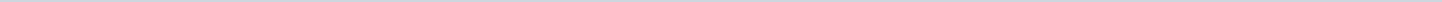 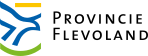 Provincie FlevolandAangemaakt op:Provincie Flevoland19-03-2024 02:41Amendementen8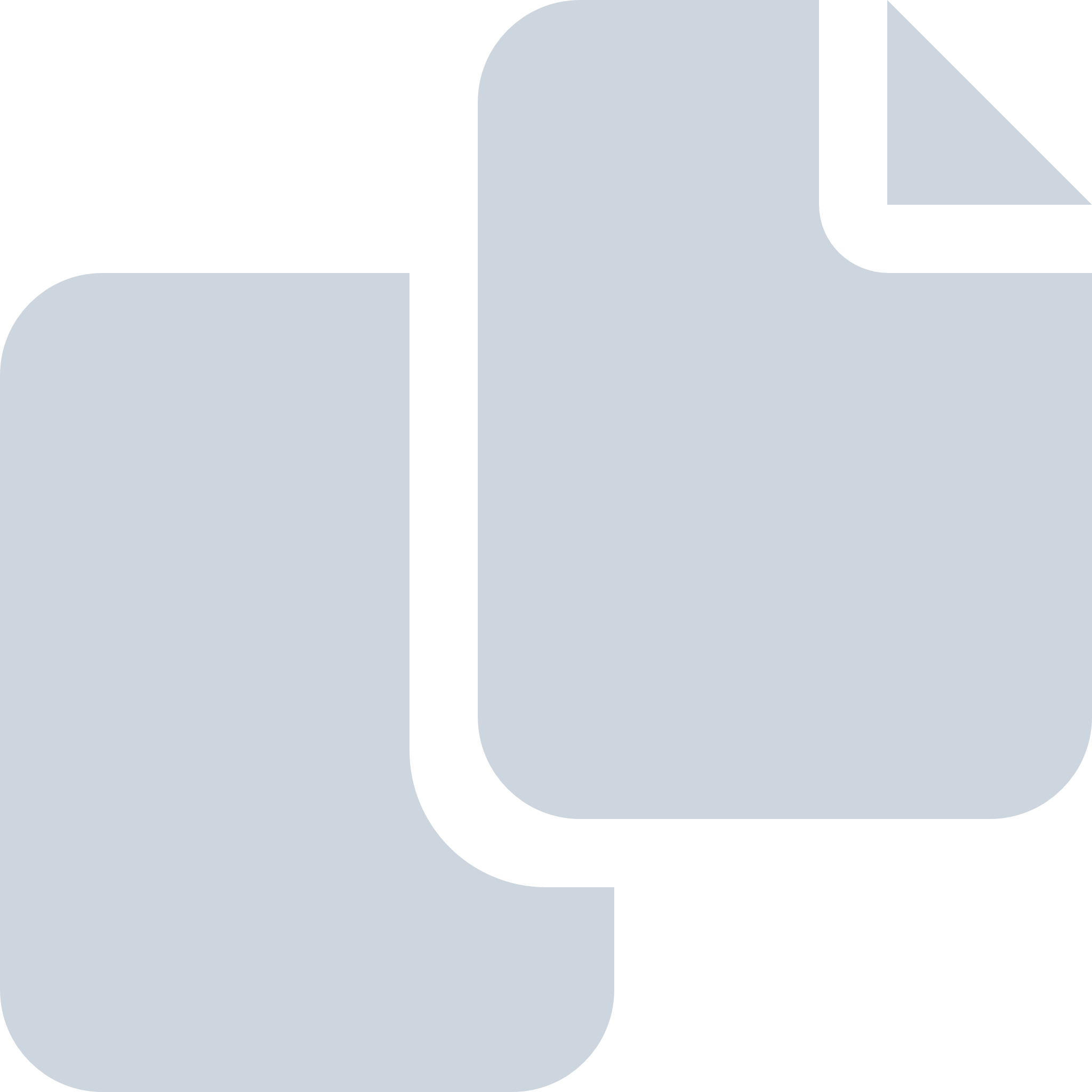 Periode: juli 2023#Naam van documentPub. datumInfo1.Amendement H - Verworpen - SLF, GroenLinks, PvdA - Verhogen menselijk en sociaal kapitaal19-07-2023PDF,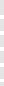 1,02 MB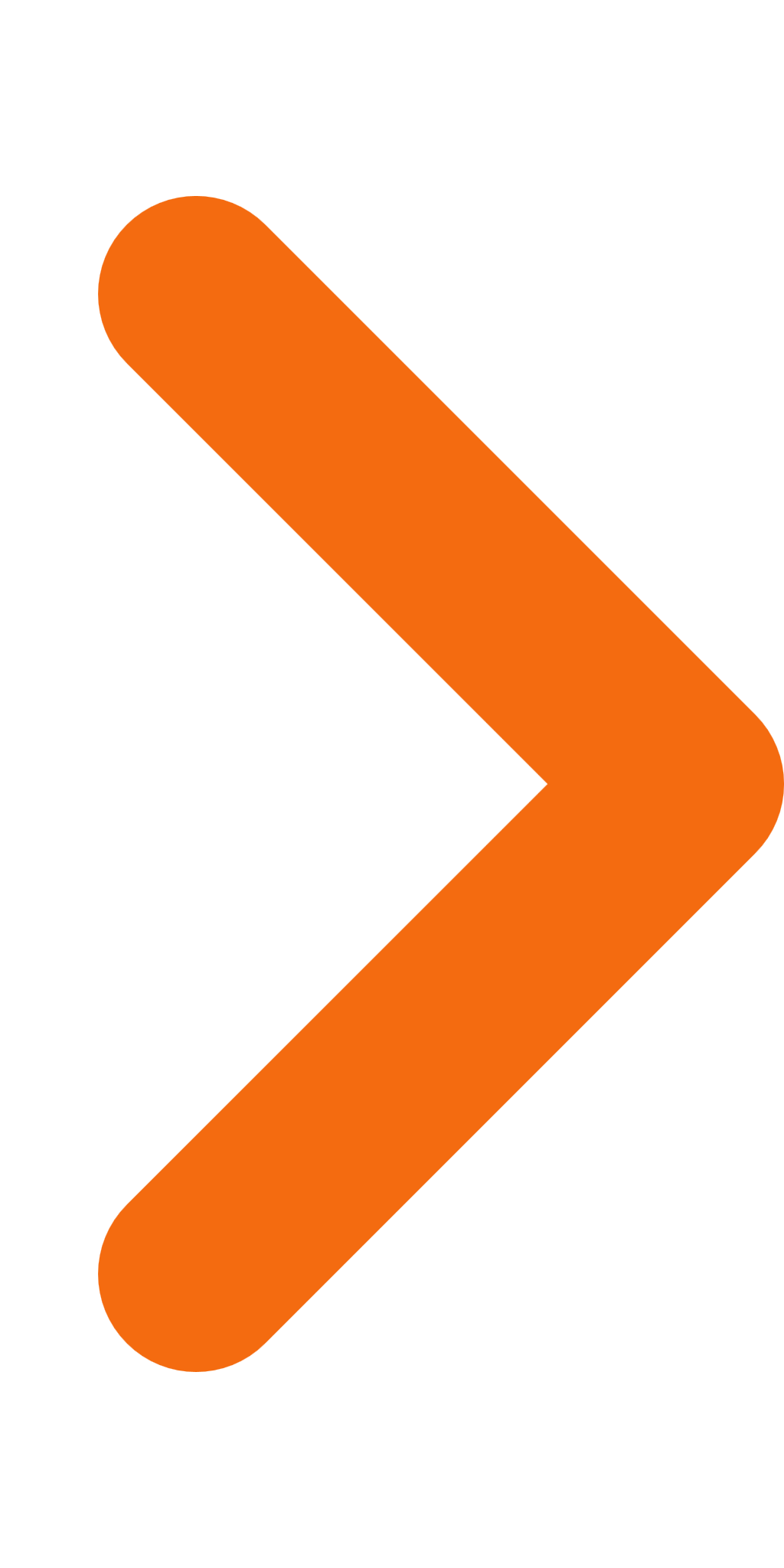 2.Amendement G - Aangenomen - VVD, SGP, BBB, SLF - Horizon eerst bespreken19-07-2023PDF,1,30 MB3.Amendement F - Ingetrokken - 50PLUS, FvD - Financiering Horizon na volledige transparantie19-07-2023PDF,1,43 MB4.Amendement E - Verworpen - 50PLUS - Schrappen punt 1c Expo Floriade - FVA Almere 2.019-07-2023PDF,1,20 MB5.Amendement D - Ingetrokken - SLF - Vrijval terug te ontvangen middelen Expo Floriade19-07-2023PDF,1.000,15 KB6.Amendement C - Aangenomen - Alle Fractievoorzitters - Aanpassing terugvordering fractievergoeding 202219-07-2023PDF,1,50 MB7.Amendement B - Aangenomen - Alle Fractievoorzitters - Aanpassing terugvordering fractievergoeding Q1 202319-07-2023PDF,1,34 MB8.Amendement A - Aangenomen - VVD, D66, JA21 - Voorwaarde externe financiering MSNF19-07-2023PDF,1,13 MB